JUDO CLUB DE LA VALLEE DU LOING								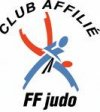 Association loi 1901											ADH : IE 77 77 0490Email : marie-therese.lapointe@orange.frPOUVOIR Conformément aux statuts de l’association Judo Club de la Vallée du LoingJe soussigné ..………………………………..  donne pouvoir à M………………………………. de me représenter et voter à l'Assemblée Générale du ……................... Le…….................. à…………................. (signature précédée de la mention manuscrite "bon pour pouvoir") (signature du mandataire, précédée de la mention manuscrite "bon pour acceptation de la fonction de mandataire") 